                     Неделя психологиив МБОУ «Калкнинская СОШ»в 2022-2023 году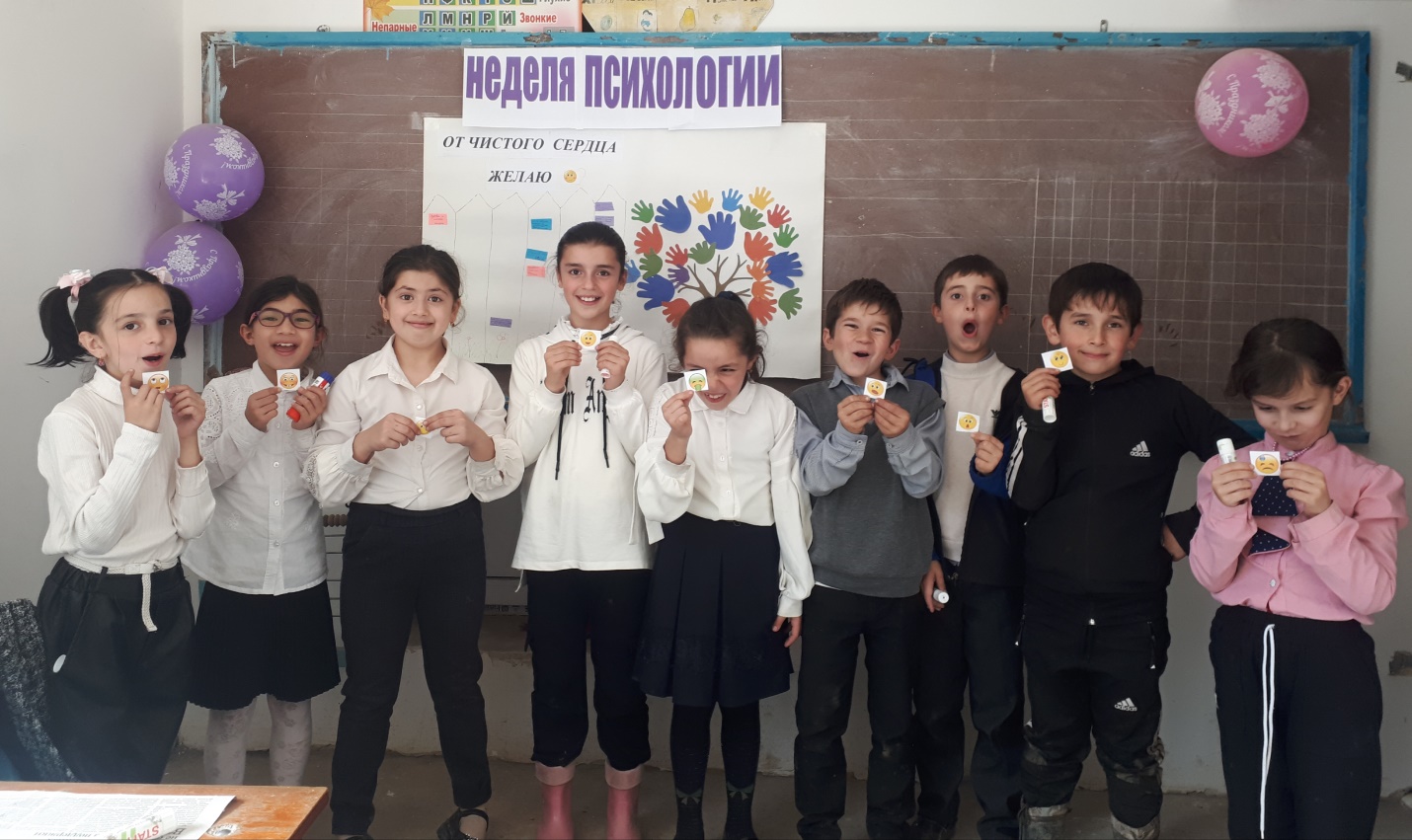 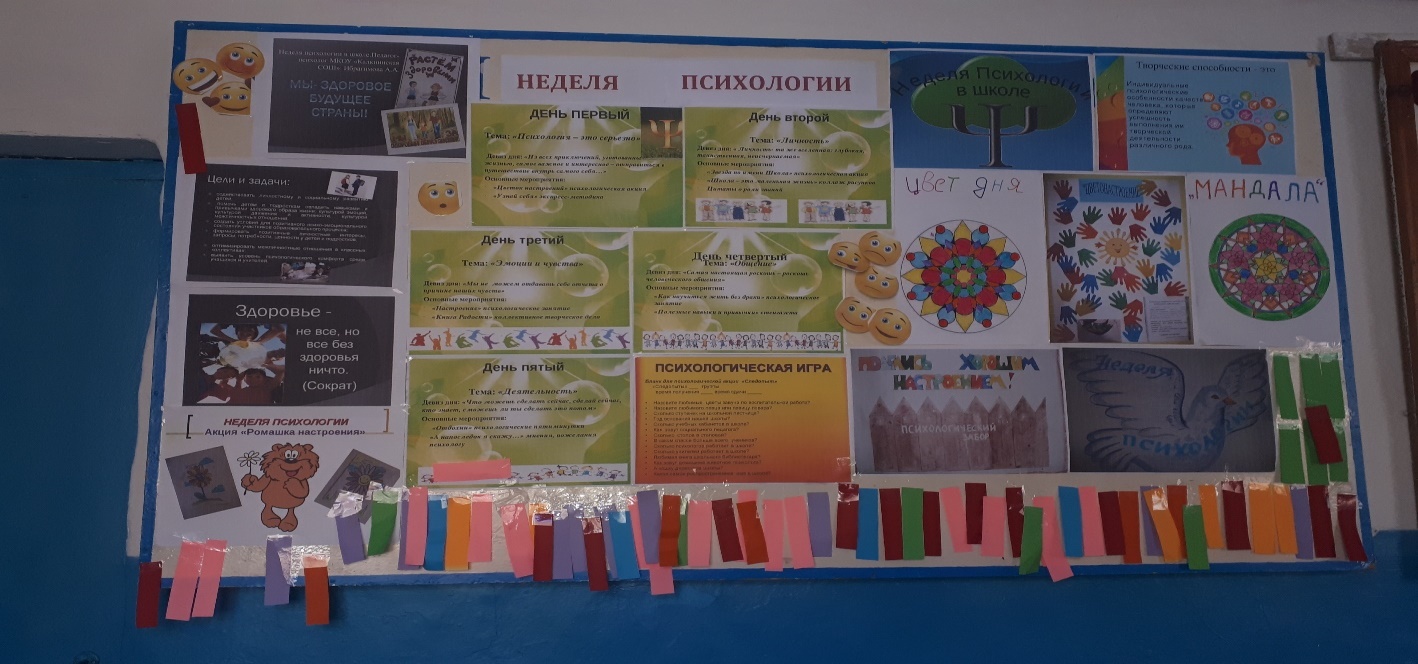                                                                   Цели:-способствовать сплочению школьного коллектива; -оптимизировать межличностные отношения в классных коллективах, навыки и способы общения;-выявить уровень психологического комфорта среди учащихся и учителей.Принципы-события недели психологии должны охватывать всю школу;-неделя должна быть целостной и законченной;-мероприятия недели не должны мешать учебному процессу.План работы недели психологии«Неделя психологии в школе»Психологическая служба МБОУ «Калкнинская СОШ» предлагает вашему вниманию                    опыт проведения «Недели психологии»Неделя психологии проходила в школе с   17.10.22  по 22.10.2022 г Цели:способствовать сплочению школьного коллектива;помочь каждому ребенку осознать себя частью школьного коллектива;оптимизировать межличностные отношения в классных коллективах, навыки и способы общения;выявить уровень психологического комфорта среди учащихся и учителей.Открытие недели психологии.Ах, объявление! Черным по - белому Мимо него  не пройти.Неделя психологии в школе.Внимание! Внимание! С 17.10.22. по 22.10.2022г. в МБОУ «Калкнинская СОШ» ожидается грандиозное событие! В нашей школе пройдёт неделя психологии. Организаторы держат основные идеи в секрете. До скорой встречи!В течение всей недели утром и вечером всем детям и взрослым нужно было оценить при помощи цветных карточек, с каким настроением они пришли в школу и с каким уходят.Для оценки испольовалась методика    Л. П. Лутошкина «Цвет ДНЯ»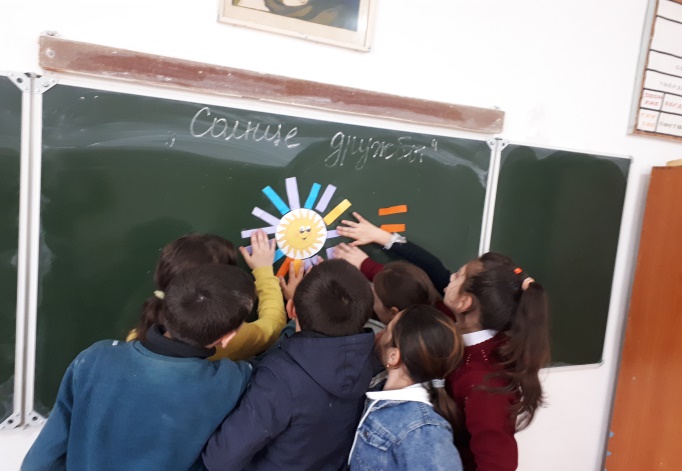 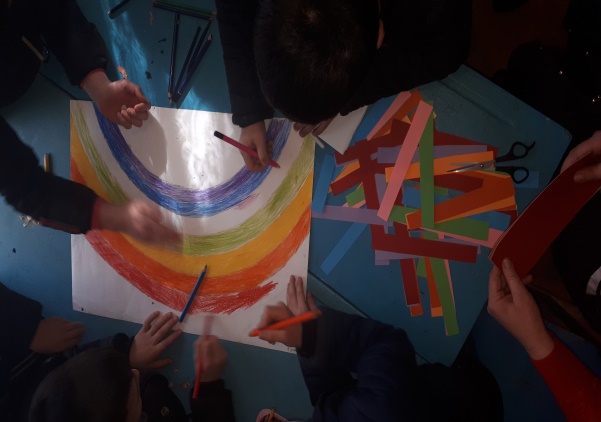 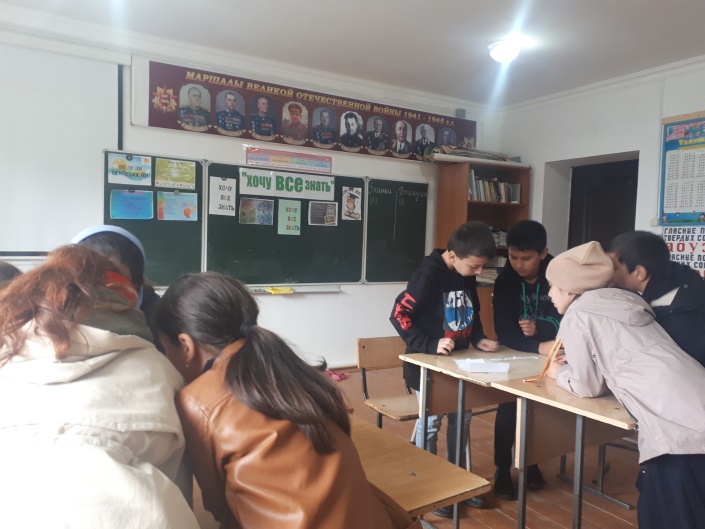 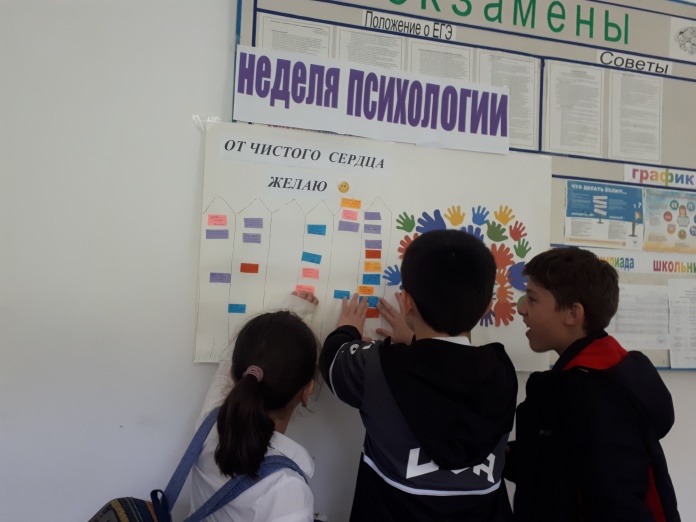  Цель: определить психологический комфорт в школе.Результаты диагностики см. презентацию.На неделе психологии была предоставлена возможность поздравить именинников либо по микрофону, либо на стенде «С днем рождения!».Также психологом был организован «Забор» изображенный на ватмане, где учащиеся и учителя могли поделиться своим настроением, написать объявление, о своих впечатлениях о произошедших событиях в школе и.т.д.В коридоре и в учительской был вывешан кроссворд, который был разгадан учителями и учащимися. За что в результате были вознаграждены призом.В первый же день недели психологии для учащихся с 1 по 4 классы проводились игры, которые были организованы психологом во время перемены. «Пообщаемся руками», «Паровозик», «Подарок». Данные игры были направлены на сплочение коллектива, Снять напряжение и усталость.На следующий день среди начальных классов была проведена акция «Гирлянда добрых дел», где каждый из учащихся прикреплял сообщение о том, какое доброе дело он совершил. Эти записи велись на специальных разноцветных жетонах заранее приготовленных психологом. В результате получалась самая настоящая гирлянда добрых дел. Эта акция способствовала сравнить свои добрые дела с делами других детей и оценить, насколько значимы его собственные достижения.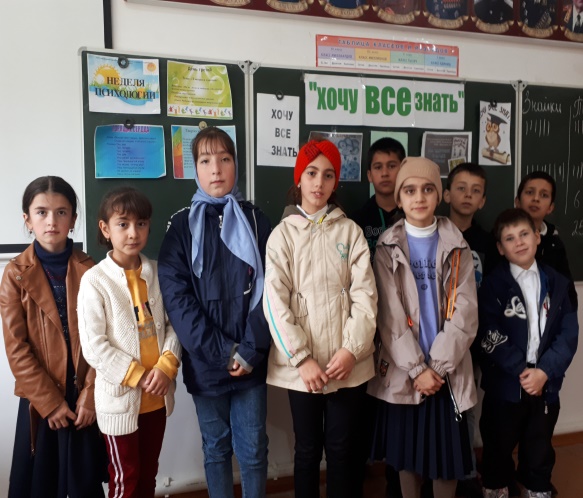 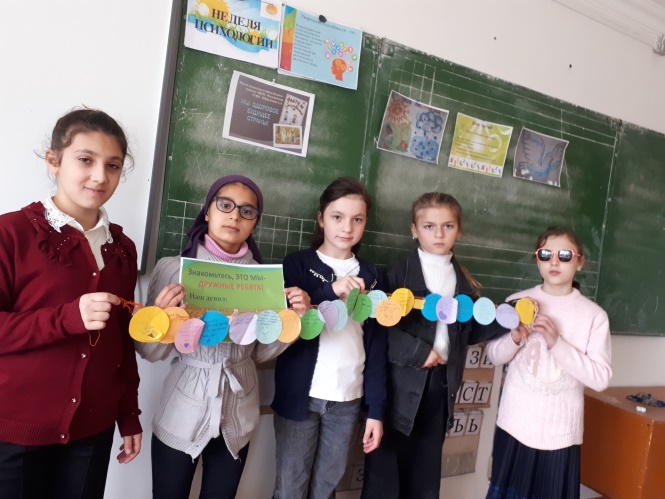 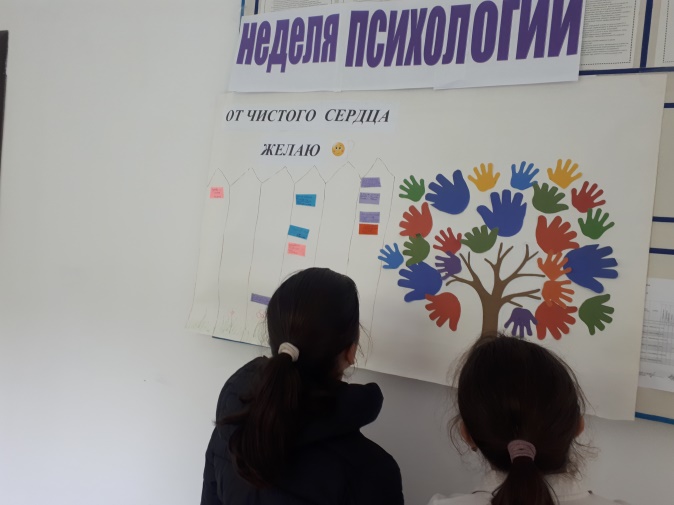 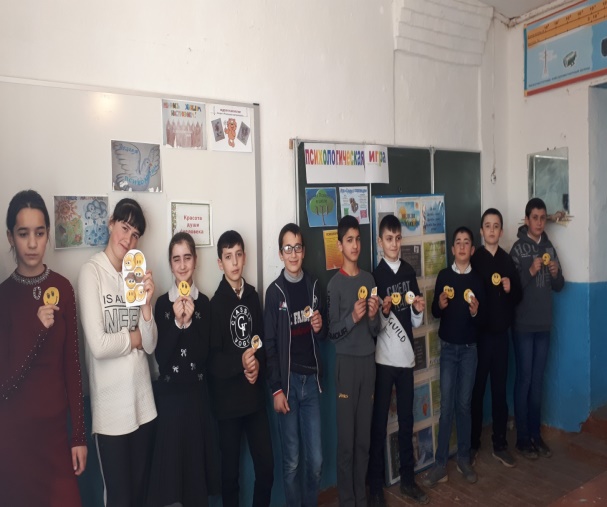 Игра «Тайный друг» оказалось интересной для учащихся. Почта тайных друзей работала два дня, в ней принимали участие и дети, и взрослые. По условию игры участник выбирал себе «объект» и в течение дня оказывал ему знаки внимания, так чтобы «объект» не догадался, кто его тайный друг.                                                                                                                                     Использование «Следопыта» как психологической акции позволило решить самые различные задачи, вот некоторые из них:Обучение детей навыкам коллективной самоорганизации;Развитие коммуникативных умений;Поднятие общего эмоционального тонуса;Психологическая поддержка отдельных членов детского и взрослого коллектива;Развитие представлений об окружающей среде, о людях, работающих в школе.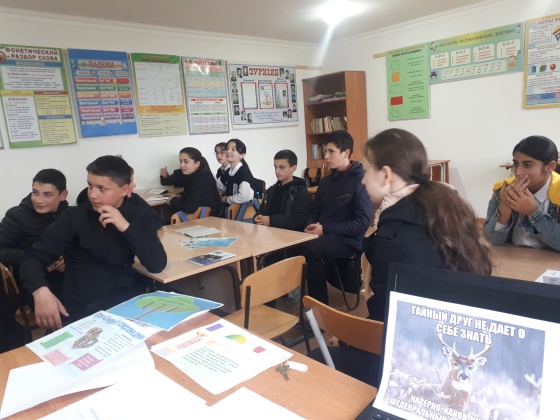 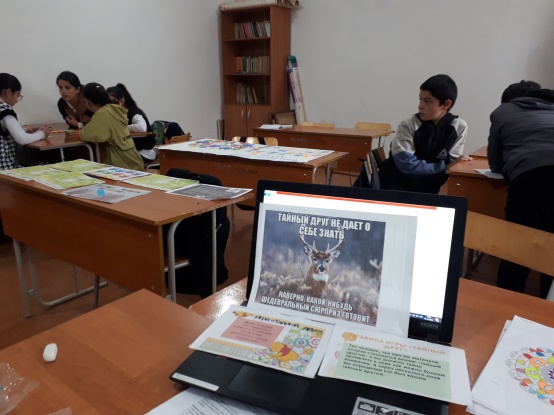 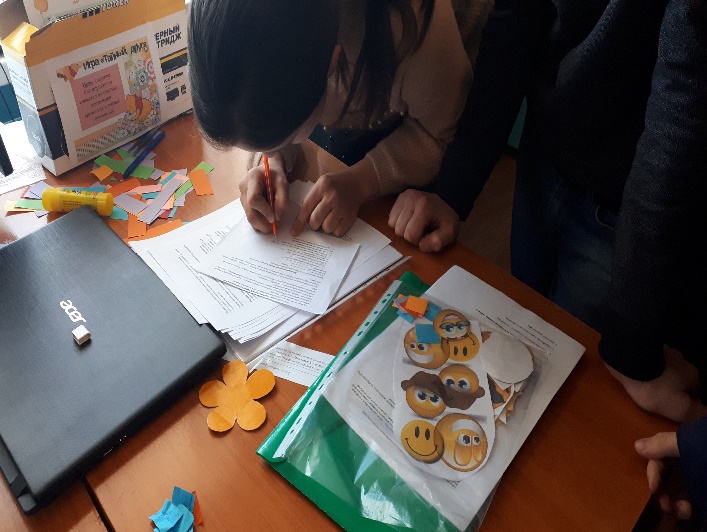 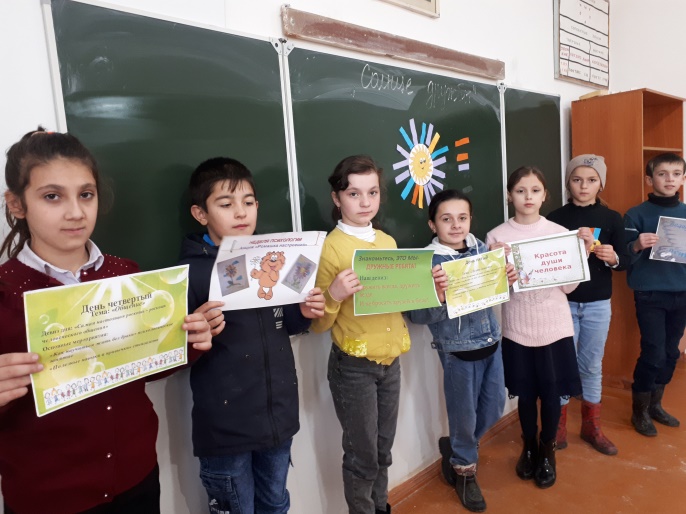 Психологический квест - игра «Я познаю себя!» для детей 8-11 классов.Психологический квест - игра направлен на самопознание себя, для раскрытия своих внутренних ресурсов, умение выстраивать контакты с другими подростками во время проживания в летнем лагере.Квест - игра располагает детей на снятие эмоционального напряжения, стресса, негативных эмоций. Позволит детям пополнить свои внутренние ресурсы положительными и бодрящими эмоциями, а также подчеркнуть свои положительные качества личности в новой жизненной обстановке.Выполнение квест - заданий стимулирует обучающихся на переориентацию своих интересов, идей и желаний.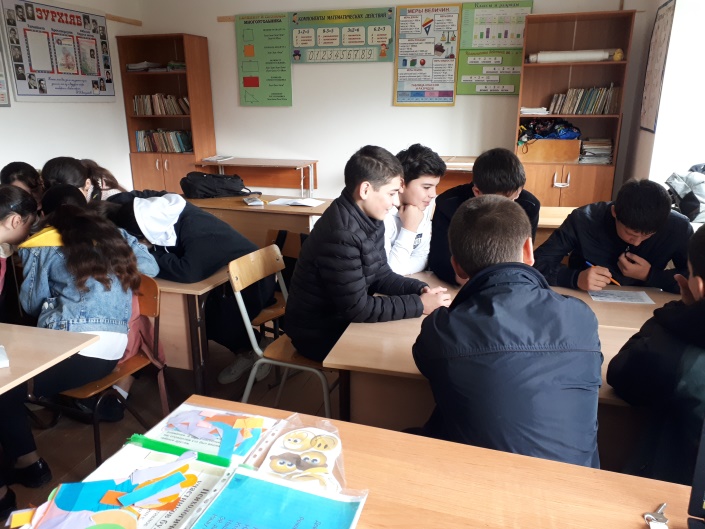 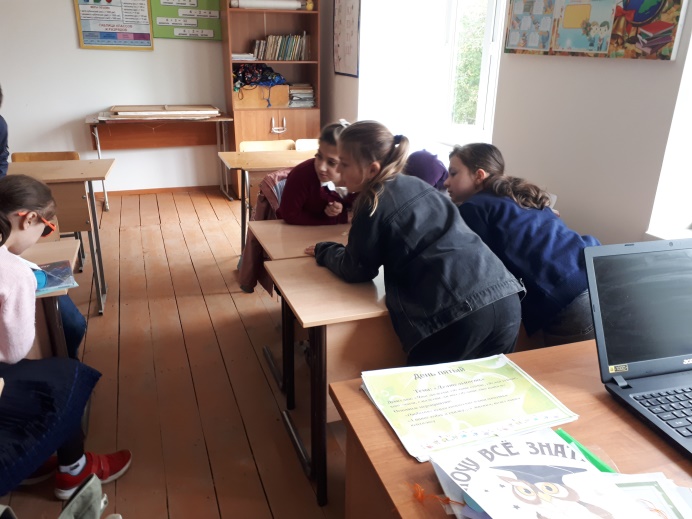 В участие данной акции были вовлечены среднее и старшее звено, которые отлично справились с заданием. В акции «Следопыт» вопросы были направлены на пристальное внимание взрослому коллективу школы.С учителями была проведена релаксация, диагностики, которые помогли узнать о себе как можно больше, а также игра «Мандала», цель: психологическое единение коллектива и открытие уникальной красоты души. В результате совет старшеклассников изобразил аппликацию на ватмане с помощью геометрических фигур, которые выбрали учителя и нарисовали на них частицу своей души, далее была получена интерпретация от психолога. 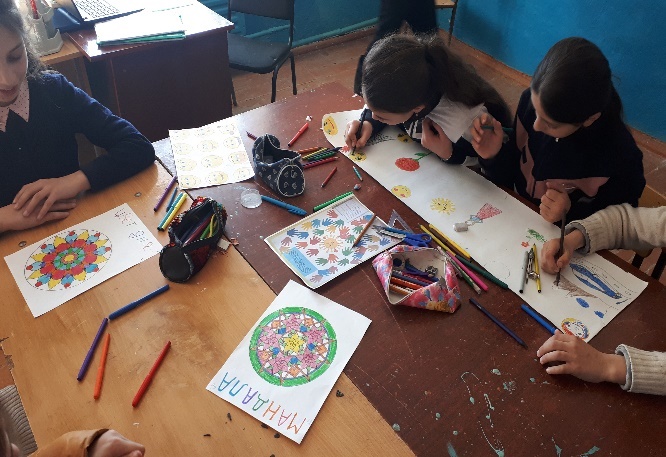 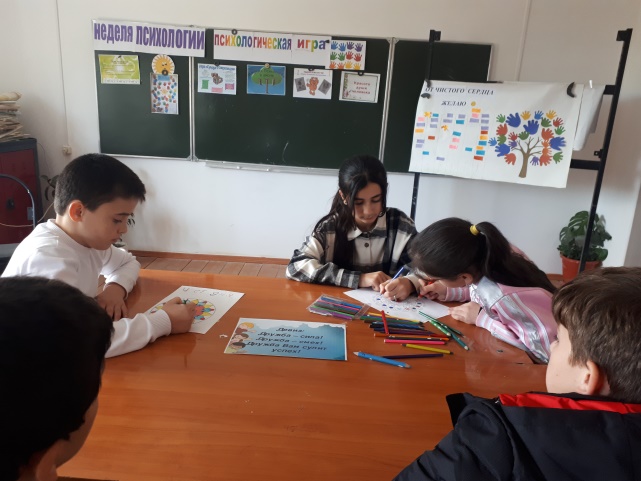 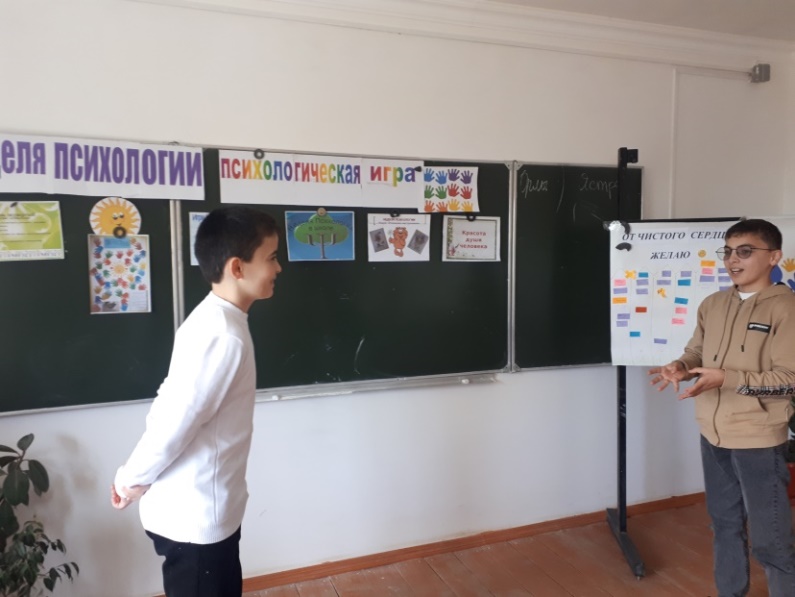                                                  И так она закончилась!Что же произошло в эти дни в нашей школе? Ничего особенного и все-таки очень многое. Психологические акции, организованные как для обучающихся, так и для педагогов, - это игровая среда, которая на определенное время создается в пространстве школы. Она не мешает разворачиваться другим видам деятельности детей и взрослых, но имеет некоторое собственное содержание, правила, намеченный результат. Основной целью акций было расширение жизненного пространства участников за счет внесения в их жизнь новых дополнительных смыслов, чувственных красок, культурных значений. Важными особенностями акций хотелось бы отметить ненавязчивость и необычность. Они не мешают существовать в обычном режиме тем, кто хочет их не замечать, окрашивают в новые яркие краски жизнь тех, кто готов в нее включиться. Акции на время своей жизни создали в школе определенный настрой, доминирующее эмоциональное состояние. На некоторое время школа стала одним целым, вжилась в одни мысли, одни вопросы, а находящиеся в ней люди - близкими и интересными собеседниками. Удалось возбудить живой, естественный интерес к себе и своему психологическому знанию и педагогов, и детей. Очень многие за этот промежуток времени немножко подумали о себе и других, о том, как проявляется их настроение и как влияет на окружающих.Планирую проводить Дни и Недели психологии Ежегодно.Педагог-психолог МБОУ «Калкнинская СОШ» Ибрагимова А.А.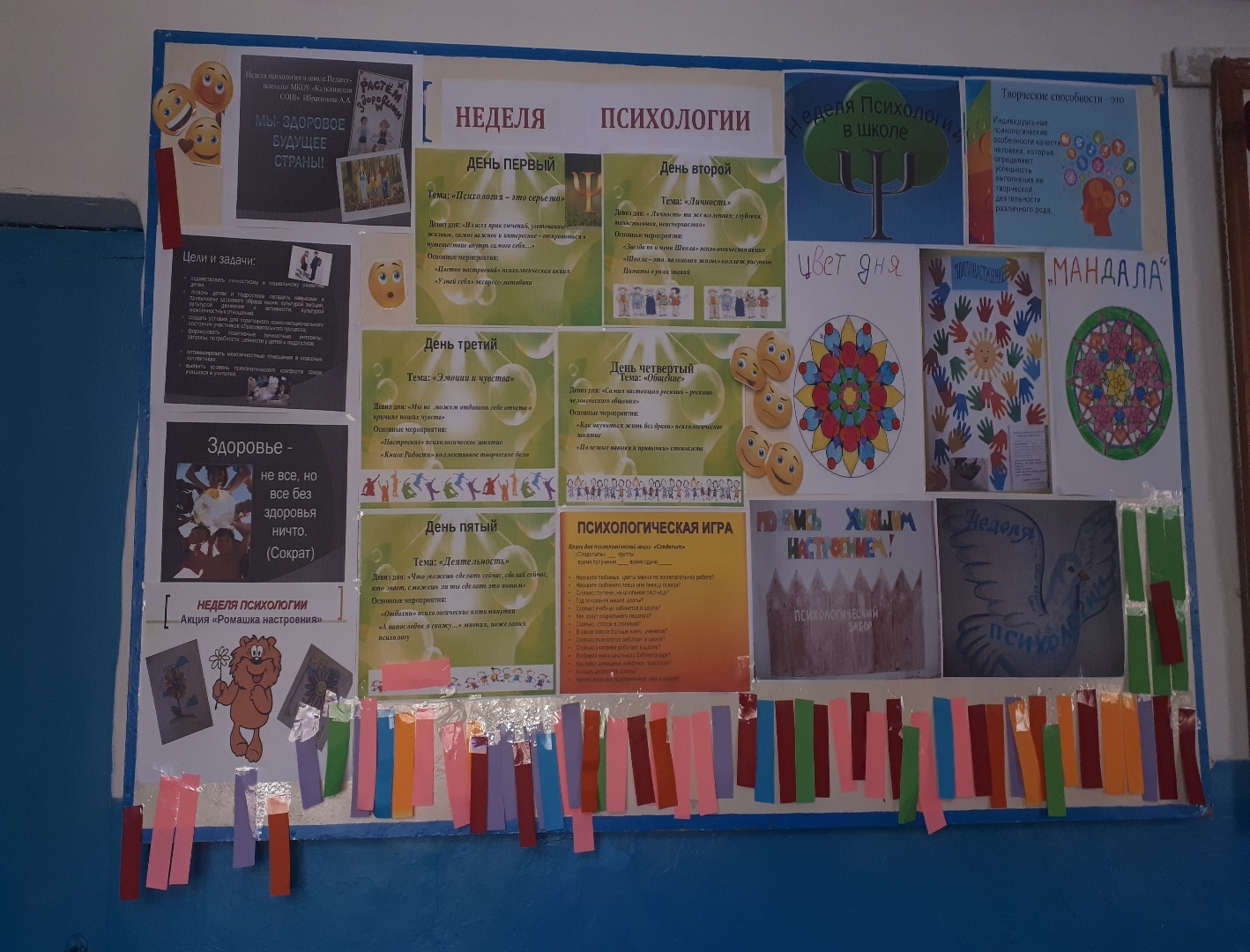 ДатаДень  неделиНазвание мероприятияУчастникиОтветственные17.10.22ПонедельникОткрытие недели психологии «Забор»«Цвет дня»«Хочу все знать»- игра«С днем рождения»Игры на переменеВсе участники ОУ3-4 классы1-5 классыПсихолог18.10.22Вторник«Забор»«Цвет дня»«Солнце дружбы»Игры на перемене«Гирлянда добрых дел»Для всех участников в течение недели1-4 классыПсихолог19.10.22Среда«Дерево пожеланий»«Цвет дня»«Квест игра»Игры на перемене«Тайный друг»Все участники ОУ8-9 классы5-11 классыПсихолог20.10.22Четверг«Дерево семейных ценностей»«Цвет дня»«Тренинг эмоц-ого выгорания учителя»Игры на переменеИгра «Мандала»«Тайный друг»РодителиУчителя5-11 классыучителя9-11 классыПсихолог21.10.22Пятница«Забор»«Цвет дня»«Психол-ая игра»«С днем рождения»Игра «Следопыты»7-8 классы5-11 классыПсихолог22.10.22СубботаЗакрытие недели психологииДеловая игра «Успешная коммуникация»Акция пожеланий  «От всего сердца желаюУчителяВсе участники ОУПсихолог